Dear ParentsYear 6 Camp 2024Year 5 children should have come home with a Year 6 camp letter detailing plans for September. This is a gentle reminder that deposits are due by the end of February. Sun Down ClubPlease can you contact the office before the end of the school day if anyone other than a parent is due to pick up your child from Sun Down Club. National Storytelling WeekFrom Monday 4th March, we will be celebrating National Storytelling Week in school. The children will learn about lots of famous authors through different interactive live lessons and have the opportunity to become an author and illustrator themselves.This will include World Book Day on Thursday 7th March. However, we are going to hold our annual 'dress up' day on Friday 8th March where children and staff are invited to dress up as their favourite book character or word. We are looking forward to seeing lots of the creative costumes!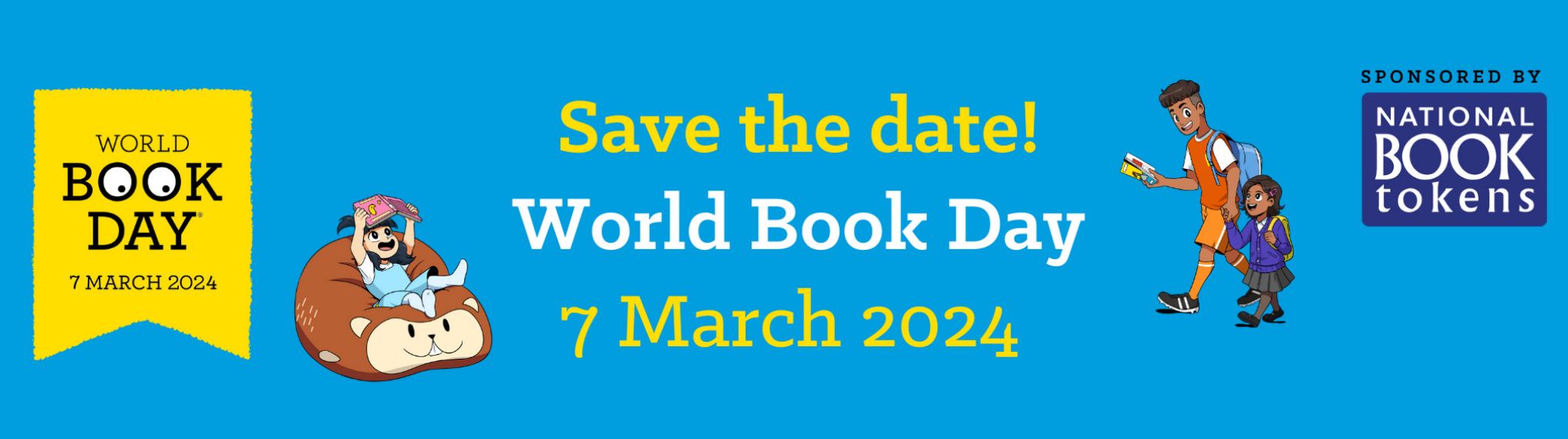 Stay & ReadWe would like to invite all parents and carers to attend our Stay & Read event. Please arrive in the hall at 8:45am where there will be a short introduction to reading in school and how you can support your children at home. Following this, you will have the opportunity to join your child's class from 9-9:20 and experience an exciting reading activity alongside your child. Monday 11th March - Reception, Year 1 and 2Wednesday 13th March - Year 3, 4, 5 and 6Parents Evening - Monday 4th & Thursday 7th MarchThe link to book Parents Evenings will be available from Saturday 24th February at 10.30am and will be open until Thursday 29th February at noon.https://westfieldprimaryschool.schoolcloud.co.uk Top Class Attendance for last weekReading RaffleKey Stage 1                   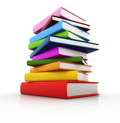 Winners:        	Squirrel 72%2nd Place          	Badger 61%Key Stage 2Winners: 	Eagle 92%           	2nd place: 	Falcon 89%Top Doodling ClassesDoodle MathsDoodle TablesDiary Dates	FebruaryFr 23		PTA Chill/Movie NightMarchMon 4		Parents EveningThur 7		Parents EveningThur 7		World Book DayFri 8		Dress up dayFri 22		PTA Easter BingoThur 28		End of term - non uniform dayFri 29 - 12 April	Easter HolidaysAprilMon 15		Pupils return to schoolFri 26		PTA School DiscoMayMon 6		Bank HolidayMon 27 - Fri 31	Half TermJulyFri 5		Summer FayreFri 19		Pupils break up for SummerSeptemberMon 2 		Inset DayTues 3		Pupil return to school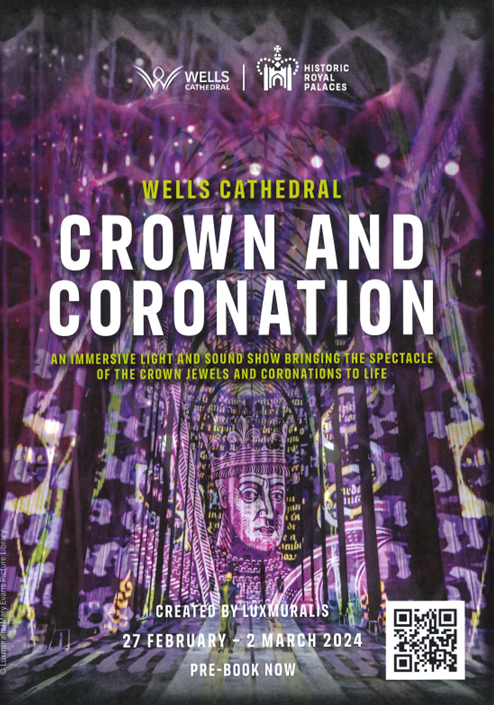 Bumblebee & Monkey98.9%Falcon98.5%Squirrel74%Panda65%Monkey63%Butterfly62%Dolphin61%Eagle46%